         THE KIWI CLUB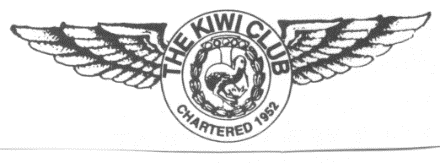 APPLICATION FOR MEMBERSHIP FORMName:												 Date: 			First			Maiden			LastAddress: 															                 Street                                                  Apartment                                             City                                       State                    ZIPPhone: 							 			Email: 					                             Home                                         Cell                               Alternate 					Emergency Contact: 																Name                                       Relationship                                                  PhoneAirline Affiliation if other than AA: 															    USAir    TWA    America West    TransCaribbean    Reno Air    American Eagle Contracted    American EnvoyDid you retire from AA?  Yes   No    If so, give year of retirement. 								Graduation Year/Class Number: 				 Birthdate (year optional): 						Have you been a member of The Kiwi Club in the past?   Yes   No   If so, list chapter affiliation or if you were a member at large (if you were a member of more than one chapter, list all): Would you like information about a chapter?  If so, click on the Membership link and Chapter Map, find the chapter(s) you are interested in and list here: 													Please include your check in the amount of $50.00 (U.S. currency made payable to The Kiwi Club) with your application. This amount covers the current two-year term. Mail your check to the sitting National Treasurer (see list of National Officers for contact information).National dues should be paid prior to November 1st; dues received after November 30th are delinquent, and a fee of $5 will be added to your membership fee. Revised 1/5/2022